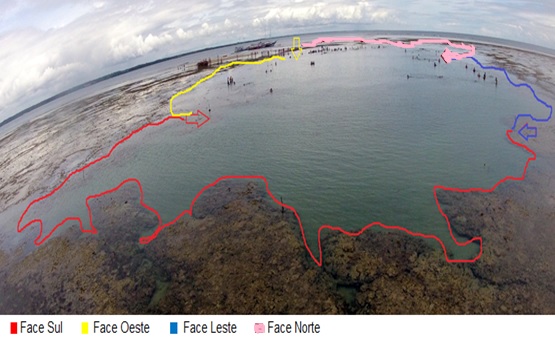 Figura 1.